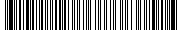 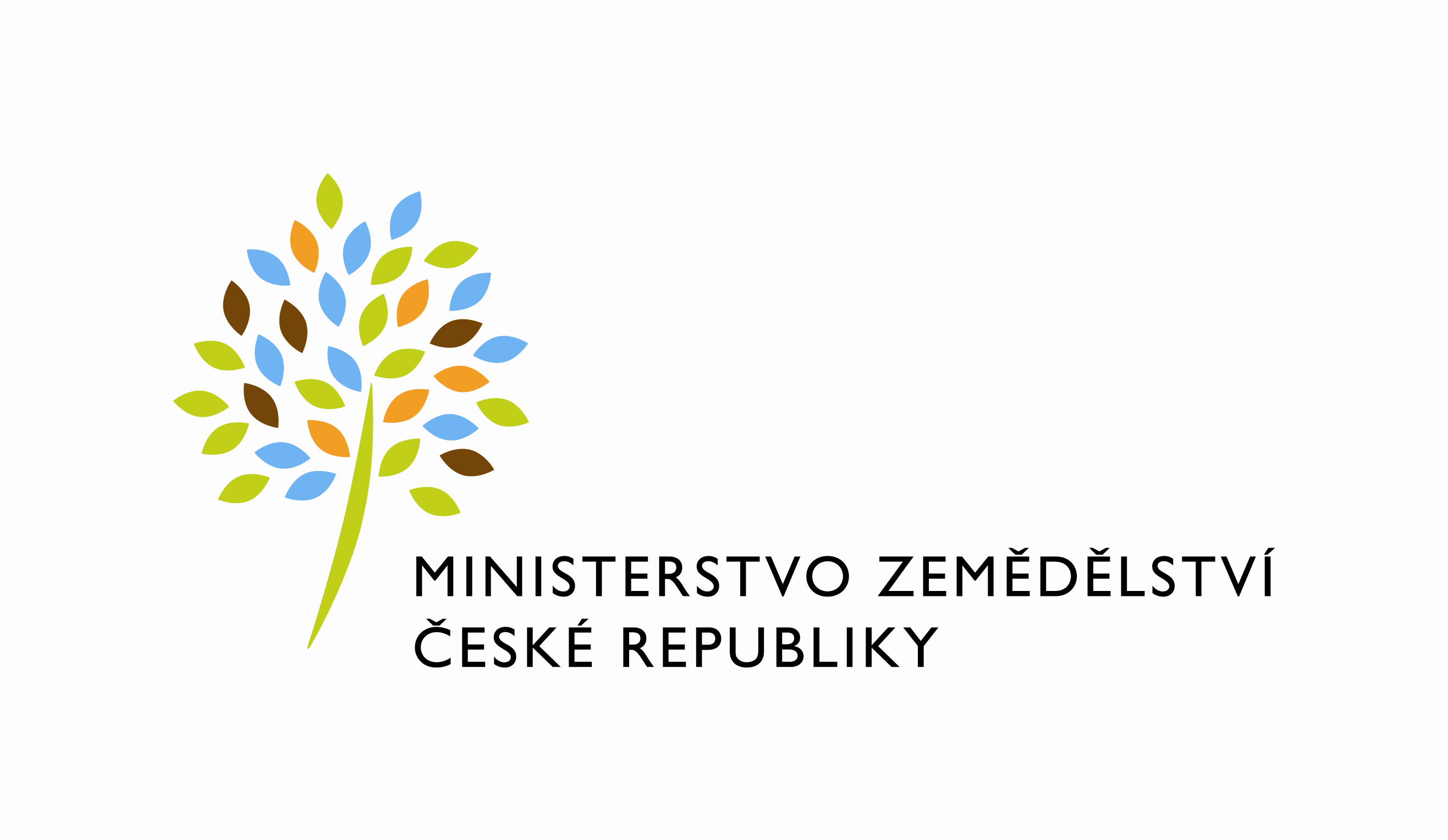 Požadavek na změnu (RfC) – Z38208a – věcné zadáníZákladní informaceStručný popis a odůvodnění požadavkuPopis požadavkuPředmětem požadavku je rozšíření datových struktur MZK o hodnocení fakturu přetrvávání zjištěné skutečnosti a (nastavení požadavku, výsledky kontroly, webové služby MZK_GCIS01A, MZK_PSVK01A, MZK_GSVK01A, XSLT šablona)doplnění drobných úprav chování MZK na základě praktického používáníOdůvodnění požadované změny (změny právních předpisů, přínosy)Důvodem realizace je nutnost doplnění nového faktoru hodnocení, který nebyl znám v době, kdy hodnocení CC (podmíněnosti) bylo implementováno. Rizika nerealizaceV případě neprovedení nebude možné zajistit plnohodnotné vyhodnocení kontrol podmíněnosti podle pravidel stanovených na úrovni právních předpisů EU.3 Podrobný popis požadavku xxxDopady na IS MZe(V případě předpokládaných či možných dopadů změny na infrastrukturu nebo na bezpečnost je třeba si vyžádat stanovisko relevantních specialistů, tj. provozního, bezpečnostního garanta, příp. architekta.).Na provoz a infrastrukturuNejsou známyNa bezpečnostNejsou známyNa součinnost s dalšími systémyIZR-ČIŽP, SVS, SZIF, ÚKZÚZ, SZPI musí implementovat nové verze služeb a případně upravit své systémy. Požadavky na součinnost AgriBus a EPONasazení služeb MZK_GCIS01A, MZK_PSVK01A, MZK_GSVK01A(Pokud existují požadavky na součinnost Agribus, uveďte specifikaci služby ve formě strukturovaného požadavku (request) a odpovědi (response) s vyznačenou změnou.)Požadavek na podporu provozu naimplementované změny(Uveďte, zda zařadit změnu do stávající provozní smlouvy, konkrétní požadavky na požadované služby, SLA.)Požadavek na úpravu dohledového nástroje(Uveďte, zda a jakým způsobem je požadována úprava dohledových nástrojů.)Požadavek na dokumentaciROZSAH TECHNICKÉ DOKUMENTACESparx EA modelu (zejména ArchiMate modelu) V případě, že v rámci implementace dojde k jeho změnám oproti návrhu architektury připravenému jako součást analýzy, provede se aktualizace modelu. Sparx EA model by měl zahrnovat:aplikační komponenty tvořící řešení, případně dílčí komponenty v podobě ArchiMate Application Component,vymezení relevantních dílčích funkcionalit jako ArchiMate koncepty, Application Function přidělené k příslušné aplikační komponentě (Application Component),prvky webových služeb reprezentované ArchiMate Application Service,hlavní datové objekty a číselníky reprezentovány ArchiMate Data Object,activity model/diagramy anebo sekvenční model/diagramy logiky zpracování definovaných typů dokumentů,popis použitých rolí v systému a jejich navázání na související funkcionality (uživatelské role ve formě ArchiMate konceptu Data Object a využití rolí v rámci funkcionalit/ Application Function vazbou ArchiMate Access),doplnění modelu o integrace na externí systémy (konzumace integračních funkcionalit, služeb a rozhraní), znázorněné ArchiMate vazbou Used by.Bezpečnostní dokumentaceJde o přehled bezpečnostních opatření, který jen odkazuje, kde v technické dokumentaci se nalézá jejich popisJedná se především o popis těchto bezpečnostních opatření (jsou-li relevantní):řízení přístupu, role, autentizace a autorizace, druhy a správa účtů,omezení oprávnění (princip minimálních oprávnění),proces řízení účtů (přidělování/odebírání, vytváření/rušení),auditní mechanismy, napojení na SIEM (Syslog, SNP TRAP, Textový soubor, JDBC, Microsoft Event Log…),šifrování,zabezpečení webového rozhraní, je-li součástí systému,certifikační autority a PKI,zajištění integrity dat,zajištění dostupnosti dat (redundance, cluster, HA…),zálohování, způsob, rozvrh,obnovení ze zálohy (DRP) včetně předpokládané doby obnovy,předpokládá se, že existuje síťové schéma, komunikační schéma a zdrojový kód. Dohledové scénáře jsou požadovány, pokud Dodavatel potvrdí dopad na dohledové scénáře/nástroj. U dokumentů, které již existují, se má za to, že je požadována jejich aktualizace. Pokud se požaduje zpracování nového dokumentu namísto aktualizace stávajícího, uveďte toto explicitně za názvem daného dokumentu, např. „Uživatelská příručka – nový“.Provozně-technická dokumentace bude zpracována dle vzorového dokumentu, který je připojen – otevřete dvojklikem:  xxx     Akceptační kritériaPlnění v rámci požadavku na změnu bude akceptováno, jestliže budou akceptovány dokumenty uvedené v tabulce výše v bodu 5, budou předloženy podepsané protokoly o uživatelském testování a splněna případná další kritéria uvedená v tomto bodu. Základní milníkyPřílohy1.2.Podpisová doložkaB – nabídkA řešení k požadavku Z38208Návrh konceptu technického řešení  Nepředpokládáme změny testovacích scénářů – nebudu dodány.Uživatelské a licenční zajištění pro ObjednateleV souladu s požadavky smlouvy č. 390-2023-12120Dopady do systémů MZeNa provoz a infrastrukturu(Pozn.: V případě, že má změna dopady na síťovou infrastrukturu, doplňte tabulku v připojeném souboru - otevřete dvojklikem.)     Bez dopadůNa bezpečnostNávrh řešení musí být v souladu se všemi požadavky v aktuální verzi Směrnice systémové bezpečnosti MZe. Upřesnění požadavků směrnice ve vztahu k tomuto RfC:Na součinnost s dalšími systémyBez dopadůNa součinnost AgriBusBez dopadůNa dohledové nástroje/scénářeBez dopadůOstatní dopady(Pozn.: Pokud má požadavek dopady do dalších požadavků MZe, uveďte je také v tomto bodu.)Bez dopadůPožadavky na součinnost Objednatele a třetích stran(Pozn.: K popisu požadavku uveďte etapu, kdy bude součinnost vyžadována.)Harmonogram plnění*/ Upozornění: Uvedený harmonogram je platný v případě, že Dodavatel obdrží objednávku do 15.02.2024. V případě pozdějšího data objednání si Dodavatel vyhrazuje právo na úpravu harmonogramu v závislosti na aktuálním vytížení kapacit daného realizačního týmu Dodavatele či stanovení priorit ze strany Objednatele.Pracnost a cenová nabídka navrhovaného řešenívčetně vymezení počtu člověkodnů nebo jejich částí, které na provedení poptávaného plnění budou spotřebovány(Pozn.: MD – člověkoden, MJ – měrná jednotka, např. počet kusů)PřílohyPodpisová doložkaC – Schválení realizace požadavku Z38208Specifikace plněníPožadované plnění je specifikováno v části A a B tohoto RfC. Dle části B bod 3.2 jsou pro realizaci příslušných bezpečnostních opatření požadovány následující změny:Uživatelské a licenční zajištění pro Objednatele (je-li relevantní):Požadavek na součinnost(V případě, že má změnový požadavek dopad na napojení na SIEM, PIM nebo Management zranitelnosti dle bodu 1, uveďte také požadovanou součinnost Oddělení kybernetické bezpečnosti.)Harmonogram realizacePracnost a cenová nabídka navrhovaného řešenívčetně vymezení počtu člověkodnů nebo jejich částí, které na provedení poptávaného plnění budou spotřebovány(Pozn.: MD – člověkoden, MJ – měrná jednotka, např. počet kusů)PosouzeníBezpečnostní garant, provozní garant a architekt potvrzují svým podpisem za oblast, kterou garantují, správnost specifikace plnění dle bodu 1 a její soulad s předpisy a standardy MZe a doporučují změnu k realizaci. (Pozn.: RfC se zpravidla předkládá k posouzení Bezpečnostnímu garantovi, Provoznímu garantovi, Architektovi, a to podle předpokládaných dopadů změnového požadavku na bezpečnost, provoz, příp. architekturu. Koordinátor změny rozhodne, od koho vyžádat posouzení dle konkrétního případu změnového požadavku.)SchváleníSvým podpisem potvrzuje požadavek na realizaci změny:(Pozn.: Oprávněná osoba se uvede v případě, že je uvedena ve smlouvě.)VysvětlivkyID PK MZe:839Název změny:MZK 2 - Doplnění hodnocení „přetrvávání“ do struktur CC požadavků a drobné úpravyMZK 2 - Doplnění hodnocení „přetrvávání“ do struktur CC požadavků a drobné úpravyMZK 2 - Doplnění hodnocení „přetrvávání“ do struktur CC požadavků a drobné úpravyMZK 2 - Doplnění hodnocení „přetrvávání“ do struktur CC požadavků a drobné úpravyDatum předložení požadavku:Datum předložení požadavku:Požadované datum nasazení:Kategorie změny:Normální       Urgentní  Priorita:Vysoká    Střední     Nízká Oblast:Aplikace         Zkratka: MZK2Oblast:Aplikace         Typ požadavku: Legislativní    Zlepšení    Bezpečnost Oblast:Infrastruktura  Typ požadavku:Nová komponenta    Upgrade   Bezpečnost    Zlepšení    Obnova  RoleRoleJméno Organizace /útvarTelefonE-mailE-mailE-mailMetodický / věcný garant:Metodický / věcný garant:Pavla PechačováMze221812732Pavla.Pechacova@mze.gov.czPavla.Pechacova@mze.gov.czPavla.Pechacova@mze.gov.czŽadatel:Žadatel:Kateřina BělinováMzeKaterina.Belinova@mze.gov.czKaterina.Belinova@mze.gov.czKaterina.Belinova@mze.gov.czKoordinátor změny: Koordinátor změny: Jaroslav NěmecMZe/11121Jaroslav.Nemec@mze.gov.cz Jaroslav.Nemec@mze.gov.cz Jaroslav.Nemec@mze.gov.cz Poskytovatel / dodavatel:Poskytovatel / dodavatel:xxxO2ITSxxxxxx xxx xxx Smlouva č.:DMS 390-2023-12120DMS 390-2023-12120DMS 390-2023-12120DMS 390-2023-12120DMS 390-2023-12120KL:KL HR-001IDDokumentFormát výstupu (ano/ne)Formát výstupu (ano/ne)Formát výstupu (ano/ne)GarantIDDokumentel. úložištěpapírCDGarantAnalýza navrhnutého řešení – implementační dokumentNENENEDokumentace dle specifikace Závazná metodika návrhu a dokumentace architektury MZeANONENETestovací scénář, protokol o otestováníANONENEUživatelská příručkaNENENEVěcný garantProvozně technická dokumentace (systémová a bezpečnostní dokumentace)ANONENEOKB, OPPTZdrojový kód a měněné konfigurační souboryANONENEWebové služby – technická dokumentace dotčených webových služeb (WSDL, povolené hodnoty včetně popisu významu, případně odkazy na externí číselníky, vnitřní logika služby, chybové kódy s popisem, popis logování na úrovni služby)ANONENEDohledové scénáře (úprava stávajících/nové scénáře)ANONENEMilníkTermínZahájení prací po objednáníNasazení na test– část úprava služby GSVK/PSVK (tj. včetně změny úrovně zasílání přímého nebezpečí)15.2.2024Nasazení na provoz – část úprava služby GSVK/PSVK(tj. včetně změny úrovně zasílání přímého nebezpečí)28.2.2024Nasazení na test – ostatní úpravy15.4.2024Nasazení na provoz – ostatní úpravy31.5.2024Akceptace30.6.2024Za resort MZe:Jméno:Podpis:Žadatel/věcný garantPavla PechačováKoordinátor změny:Jaroslav NěmecID PK MZe:839Č.Oblast požadavkuPředpokládaný dopad a navrhované opatření/změnyŘízení přístupu 3.1.1. – 3.1.6.Beze změny (řešeno stejně jako v systému MZK)Dohledatelnost provedených změn v datech 3.1.7.Beze změny (řešeno stejně jako v systému MZK – data nejsou uživatelsky měněna)Centrální logování událostí v systému 3.1.7.Beze změny (řešeno stejně jako v systému MZK)Šifrování 3.1.8., Certifikační autority a PKI 3.1.9.Beze změny (řešeno stejně jako v systému MZK – data nejsou šifrována)Integrita – constraints, cizí klíče apod. 3.2.Beze změny (řešeno stejně jako v systému MZK)Integrita – platnost dat 3.2.Beze změny (řešeno stejně jako v systému MZK)Integrita - kontrola na vstupní data formulářů 3.2.Beze změny (řešeno stejně jako v systému MZK)Ošetření výjimek běhu, chyby a hlášení 3.4.3.Beze změny (řešeno stejně jako v systému MZK)Práce s pamětí 3.4.4.Beze změny (řešeno stejně jako v systému MZK)Řízení - konfigurace změn 3.4.5.Beze změny (řešeno stejně jako v systému MZK)Ochrana systému 3.4.7.Beze změny (řešeno stejně jako v systému MZK)Testování systému 3.4.9.Beze změny (řešeno stejně jako v systému MZK)Externí komunikace 3.4.11.Beze změny (řešeno stejně jako v systému MZK)MZe / Třetí stranaPopis požadavku na součinnostIZR-ČIŽP, SVS, SZIF, ÚKZÚZ, SZPIImplementace služeb / změna ISMZeKoordinace testování, součinnost při akceptaci PZPopis etapyTermínZahájení prací po objednáníNasazení na test– část úprava služby GSVK/PSVK (tj. včetně změny úrovně zasílání přímého nebezpečí)15.3.2024Nasazení na provoz – část úprava služby GSVK/PSVK(tj. včetně změny úrovně zasílání přímého nebezpečí)31.3.2024Nasazení na test – ostatní úpravy15.5.2024Nasazení na provoz – ostatní úpravy15.7.2024Akceptace31.7.2024Oblast / rolePopisPracnost v MD/MJv Kč bez DPHv Kč s DPHViz cenová nabídka v příloze č.01140,751 688 996,502 043 685,77Celkem:Celkem:140,751 688 996,502 043 685,77IDNázev přílohyFormát (CD, listinná forma)01Cenová nabídkaListinná forma02Detailní rozpade-mailemNázev DodavateleJméno oprávněné osobyPodpisO2 IT Services s.r.o.xxxID PK MZe:839Č.Oblast požadavkuRealizovat(ano  / ne )Upřesnění požadavkuŘízení přístupu 3.1.1. – 3.1.6.Dohledatelnost provedených změn v datech 3.1.7.Centrální logování událostí v systému 3.1.7.Šifrování 3.1.8., Certifikační autority a PKI 3.1.9. Integrita – constraints, cizí klíče apod. 3.2.Integrita – platnost dat  3.2.Integrita - kontrola na vstupní data formulářů 3.2.Ošetření výjimek běhu, chyby a hlášení 3.4.3.Práce s pamětí 3.4.4.Řízení - konfigurace změn 3.4.5.Ochrana systému 3.4.7.Testování systému 3.4.9.Externí komunikace 3.4.11.Útvar / DodavatelPopis požadavku na součinnostOdpovědná osobaPopis etapyTermínZahájení plněníIhned po objednáníNasazení na testovací prostředí15.5.2024Nasazení na produkční prostředí15.7.2024Dokončení plnění31.7.2024Oblast / rolePopisPracnost v MD/MJv Kč bez DPH:v Kč s DPH:Viz. Cenová nabídka140,751 688 996,502 043 685,77Celkem:Celkem:RoleJménoPodpis/MailBezpečnostní garantKarel ŠteflProvozní garantAleš ProšekArchitektLucie MališováRoleJménoPodpisŽadatelKateřina BělinováVěcný garantPavla PechačováKoordinátor změnyJaroslav NěmecOprávněná osoba dle smlouvyVladimír VelasŘeditel odboru ITMiroslav Rychtařík 